Муниципальное  бюджетное общеобразовательное учреждение«Лицей №32»  города Белгорода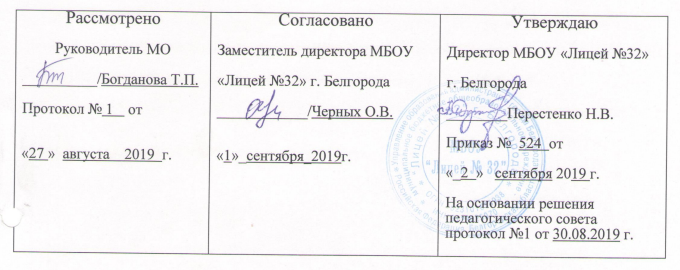                                             РАБОЧАЯ ПРОГРАММАпо  учебному  предмету   «Физика»Уровень среднего  общего образованияКоличество  часов -  136Уровень  программы  базовый2019ПОЯСНИТЕЛЬНАЯ ЗАПИСКАПредлагаемая рабочая программа по физике для средней (полной) общеобразовательной школы реализуется при использовании учебников «ФИЗИКА» для 10 и 11 классов линии «Классический курс» авторов Г. Я. Мякишева, Б. Б. Буховцева, Н. Н. Сотского, В. М. Чаругина под редакцией Н. А. Парфентьевой.Программа составлена на основе:- требований к результатам освоения основной образовательной программы среднего общего образования (ООП СОО), представленных в Федеральном государственном образовательном стандарте (ФГОС) среднего общего образования;- основе авторской рабочей программы (А.В. Шаталина «Рабочие программы линии учебников серии «Классический курс» 10-11 классы, «Просвещение», 2017 г.).Согласно учебному плану образовательных учреждений РФ всего на изучение физики в 10-11 классах на базовом уровне выделяется  136 часов из расчета 68 часов в учебный год, 2 раза в неделю, в т.ч. количество часов для проведения лабораторных – 18 часов; контрольных точек  (контрольных работ и зачетов) – 13 часов.Изменения, внесенные в рабочую программу:На изучение раздела «Основы электродинамики» в 10 классе отводится 17 часов (в авторской программе 16 часов). Данный раздел является одним из наиболее важных, так как в нем раскрываются фундаментальные законы физики, с опорой на которые идет дальнейшее изучение материала. В связи с этим считаем необходимым увеличить время изучение раздела на 1 час.На изучение раздела «Электромагнитные колебания» в 11 классе отводится 6 часов (в авторской программе 5 часов). Ввиду важности и сложности изучаемого материала считаем необходимым увеличить время изучение раздела на 1 час.Количество резервных часов в 10 классе уменьшено на 3 часа, в 11 классе – на 3 часа. Сокращение обусловлено 34 учебными неделями и необходимостью добавления по 1 часу на изучения разделов «Основы электродинамики» в 10 классе и «Электромагнитные колебания» в 11 классе.Контрольные точки (контрольные работы и зачеты) не предусмотрены авторской рабочей программой. Их количество и содержание определено учителем.В рабочей программе для старшей школы предусмотрено развитие всех основных видов деятельности, представленных в программе основного общего образования.Особенности программы состоят в следующем:- основное содержание курса ориентировано на освоение Фундаментального ядра содержания физического образования;- основное содержание курса представлено для базового и углублённого уровней изучения физики;-объём и глубина изучения учебного материала определяются основным содержанием курса и требованиями к результатам освоения основной образовательной программы и получают дальнейшую конкретизацию в примерном тематическом планировании;- основное содержание курса и примерное тематическое планирование определяют содержание и виды деятельности, которые должны быть освоены обучающимися при изучении физики на базовом и углублённом уровнях;-в программе содержится примерный перечень лабораторных и практических работ, не все из которых обязательны для выполнения;учитель может выбрать из них те, для проведения которых есть соответствующие условия в школе.Освоение программы по физике обеспечивает овладение основами учебно-исследовательской деятельности, научными методами решения различных теоретических и практических задач.Методологической основой ФГОС СОО является системнодеятельностный подход. Основные виды учебной деятельности, представленные в тематическом планировании данной рабочей программы, позволяют строить процесс обучения на основе данного подхода. В результате компетенции, сформированные в школе при изучении физики, могут впоследствии переноситься учащимися на любые жизненные ситуации.Цели изучения физики в средней (полной) школе:формирование у обучающихся уверенности в ценности образования, значимости физических знаний для каждого человека, независимо от его профессиональной деятельности;овладение основополагающими физическими закономерностями, законами и теориями; расширение объёма используемых физических понятий, терминологии и символики;приобретение знаний о фундаментальных физических законах, лежащих в основе современной физической картины мира, о наиболее важных открытиях в области физики, оказавших определяющее влияние на развитие техники и технологии; понимание физической сущности явлений, наблюдаемых во Вселенной;овладение основными методами научного познания природы, используемыми в физике: наблюдение, описание, измерение, выдвижение гипотез, проведение эксперимента; овладение умениями обрабатывать данные эксперимента, объяснять полученные результаты, устанавливать зависимости между физическими величинами в наблюдаемом явлении, делать выводы;отработка умения решать физические задачи разного уровня сложности;приобретение опыта разнообразной деятельности, опыта познания и самопознания; умений ставить задачи, решать проблемы, принимать решения, искать, анализировать и обрабатывать информацию; ключевых навыков (ключевых компетенций), имеющих универсальное значение: коммуникативных навыков, навыков сотрудничества, навыков измерений,навыков эффективного и безопасного использования различных технических устройств;освоение способов использования физических знаний для решения практических задач, для объяснения явлений окружающей действительности, для обеспечения безопасности жизни и охраны природы;развитие познавательных интересов, интеллектуальных и творческих способностей в процессе приобретения знаний с использованием различных источников информации и современных информационных технологий; умений формулировать и обосновывать собственную позицию по отношению к физической информации, получаемой из разных источников;воспитание уважительного отношения к учёным и их открытиям; чувства гордости за российскую физическую науку.Особенность целеполагания для базового уровня состоит в том, что обучение ориентировано в основном на формирование у обучающихся общей культуры и научного мировоззрения, на использование полученных знаний и умений в повседневной жизни.Содержание курса физики в программе среднего общего образования структурируется на основе физических теорий и включает следующие разделы: научный метод познания природы, механика, молекулярная физика и термодинамика, электродинамика, колебания и волны, оптика, специальная теория РЕЗУЛЬТАТЫ ОСВОЕНИЯ КУРСА ФИЗИКИДеятельность образовательного учреждения общего образования в обучении физике в средней (полной) школе должна быть направлена на достижение обучающимися следующих личностных результатов:умение управлять своей познавательной деятельностью;готовность и способность к образованию, в том числе самообразованию, на протяжении всей жизни; сознательное отношение к непрерывному образованию как условию успешной профессиональной и общественной деятельности;умение сотрудничать со сверстниками, детьми младшего возраста,взрослыми в образовательной, учебно-исследовательской, проектной идругих видах деятельности;сформированность мировоззрения, соответствующего современному уровню развития науки; осознание значимости науки, владения достоверной информацией о передовых достижениях и открытиях мировой и отечественной науки; заинтересованность в научных знаниях об устройстве мира и общества; готовность к научно-техническому творчеству;чувство гордости за российскую физическую науку, гуманизм;положительное отношение к труду, целеустремленность;экологическая культура, бережное отношение к родной земле, природным богатствам России и мира, понимание ответственности за состояние природных ресурсов и разумное природопользование.Метапредметными результатами освоения выпускниками средней (полной) школы программы по физике являются:Освоение регулятивных универсальных учебных действий:самостоятельно определять цели, ставить и формулировать собственные задачи в образовательной деятельности и жизненных ситуациях;оценивать ресурсы, в том числе время и другие нематериальные ресурсы, необходимые для достижения поставленной ранее цели;сопоставлять имеющиеся возможности и необходимые для достижения цели ресурсы;определять несколько путей достижения поставленной цели; задавать параметры и критерии, по которым можно определить, что цель достигнута;сопоставлять полученный результат деятельности с поставленной заранее целью;оценивать последствия достижения поставленной цели в деятельности, собственной жизни и жизни окружающих людей.Освоение познавательных универсальных учебных действий:критически оценивать и интерпретировать информацию с разных позиций;распознавать и фиксировать противоречия в информационных источниках;использовать различные модельно-схематические средства для представления выявленных в информационных источниках противоречий;осуществлять развернутый информационный поиск и ставить на его основе новые (учебные и познавательные) задачи;искать и находить обобщённые способы решения задач;приводить критические аргументы, как в отношении собственного суждения, так и в отношении действий и суждений другого человека; анализировать и преобразовывать	проблемно-противоречивые ситуации;выходить за рамки учебного предмета и осуществлять целенаправленный поиск возможности широкого переноса средств и способов действия;выстраивать индивидуальную образовательную траекторию, учитывая ограничения со стороны других участников и ресурсные ограничения;менять и удерживать разные позиции в познавательной деятельности (быть учеником и учителем; формулировать образовательный запрос и выполнять консультативные функции самостоятельно; ставить проблему иработать над её решением; управлять совместной познавательной деятельностью и подчиняться).Коммуникативные универсальные учебные действия:осуществлять деловую коммуникацию, как со сверстниками, так и со взрослыми (как внутри образовательной организации, так и за её пределами);при осуществлении групповой работы быть как руководителем, так и членом проектной команды в разных ролях (генератором идей, критиком, исполнителем, презентующим и т. д.);развернуто, логично и точно излагать свою точку зрения с использованием адекватных (устных и письменных) языковых средств;распознавать конфликтогенные ситуации и предотвращать конфликты до их активной фазы;согласовывать позиции членов команды в процессе работы над общим продуктом/решением;представлять публично результаты индивидуальной и групповой деятельности, как перед знакомой, так и перед незнакомой аудиторией; подбирать партнёров для деловой коммуникации, исходя из соображений результативности взаимодействия, а не личных симпатий;воспринимать критические замечания как ресурс собственного развития; точно и ёмко формулировать как критические, так и одобрительные замечания в адрес других людей в рамках деловой и образовательной коммуникации, избегая при этом личностных оценочных суждений.Предметными результатами освоения выпускниками средней (полной) школы программы по физике на базовом уровне являются:сформированность представлений о закономерной связи и познаваемости явлений природы, об объективности научного знания; о роли и месте физики в современной научной картине мира; понимание роли физики в формировании кругозора и функциональной грамотности человека для решения практических задач; владение основополагающими физическими	понятиями, закономерностями, законами и теориями; уверенное пользование физической терминологией и символикой;сформированность представлений о физической сущности явлений природы (механических, тепловых, электромагнитных и квантовых), видах материи (вещество и поле), движении как способе существования материи; усвоение основных идей механики, атомно-молекулярного учения остроении вещества, элементов электродинамики и квантовой физики; овладение понятийным аппаратом и символическим языком физики;владение основными методами научного познания, используемыми вфизике:наблюдение,описание, измерение, эксперимент; уменияобрабатывать результаты измерений, обнаруживать зависимость между физическими величинами, объяснять полученные результаты и делать выводы;владение умениями выдвигать гипотезы на основе знания основополагающих физических закономерностей и законов, проверять их экспериментальными средствами, формулируя цель исследования, владение умениями описывать	и объяснять самостоятельно проведенные эксперименты, анализировать результаты полученной измерительной информации, определять достоверность полученного результата;сформированность умения решать простые физические задачи;сформированность умения применять полученные знания для объяснения условий протекания физических явлений в природе и для принятия практических решений в повседневной жизни;понимание физических основ и принципов действия (работы) машин и механизмов, средств передвижения и связи, бытовых приборов, промышленных технологических процессов, влияния их на окружающую среду; осознание возможных причин техногенных и экологических катастроф;сформированность собственной позиции по отношению к физической информации, получаемой из разных источников.Предметными результатами освоения выпускниками средней (полной) школы программы по физике на углублённом уровне должны включать требования к результатам освоения базового курса и дополнительно отражать:сформированность системы знаний об общих физических закономерностях, законах, теориях и представлений о действии во Вселенной физических законов, открытых в земных условиях;сформированность умения исследовать и анализировать разнообразные физические явления и свойства объектов, объяснять принципы работы и характеристики приборов и устройств, объяснять геофизические явления;умение решать сложные задачи;владение умениями выдвигать гипотезы на основе знания основополагающих физических закономерностей и законов, проверять их экспериментальными средствами, формулируя цель исследования;владение методами самостоятельного планирования и проведения физических экспериментов, описания и анализа полученной измерительной информации, определения достоверности полученного результата;сформированность умений прогнозировать, анализировать и оценивать последствия бытовой и производственной деятельности человека, связанной с физическими процессами, с позиций экологической безопасности.СОДЕРЖАНИЕ КУРСА ФИЗИКИБазовый уровеньФизика и естественно-научный метод познания природыФизика — фундаментальная наука о природе. Научный метод познания.Методы исследования физических явлений. Моделирование физических явлений и процессов. Научные факты и гипотезы. Физические законы и границы их применимости. Физические теории и принцип соответствия. Физические величины. Погрешности измерений физических величин. Роль и место физики в формировании современной научной картины мира, в практической деятельности людей. МеханикаГраницы применимости классической механики. Пространство и время. Относительность механического движения. Системы отсчёта. Скалярные и векторные физические величины. Траектория. Путь. Перемещение. Скорость. Ускорение. Равномерное и равноускоренное прямолинейное движение. Равномерное движение по окружности.Взаимодействие тел. Явление инерции. Сила. Масса. Инерциальные системы отсчета. Законы динамики Ньютона. Сила тяжести, вес, невесомость. Силы упругости, силы трения. Законы: всемирного тяготения, Гука, трения. Импульс материальной точки и системы. Импульс силы. Закон сохранения импульса. Механическая работа. Мощность.	Механическаяэнергия материальной точки и системы. Закон сохранения механической энергии. Работа силы тяжести и силы упругости.Равновесие материальной точки и твёрдого тела. Момент силы. Условия равновесия. Равновесие жидкости и газа. Давление. Молекулярная физика и термодинамикаМолекулярно-кинетическая теория (МКТ) строения вещества и её экспериментальные доказательства. Тепловое равновесие. Абсолютная температура как мера средней кинетической энергии теплового движения частиц вещества. Модель идеального газа. Давление газа. Уравнение состояния идеального газа. Уравнение Менделеева -Клапейрона. Газовые законы.Агрегатные состояния вещества. Взаимные превращения жидкости и газа. Модель строения жидкостей. Поверхностное натяжение. Кристаллические и аморфные тела.Внутренняя энергия. Работа и теплопередача как способы изменения внутренней энергии. Уравнение теплового баланса. Первый закон термодинамики. Необратимость тепловых процессов. Принципы действия и КПД тепловых машин.Основы электродинамикиЭлектрические заряды. Закон сохранения электрического заряда. Закон Кулона.Электрическое поле. Напряжённость и потенциал электростатического поля. Линии напряжённости и эквипотенциальные поверхности. Принцип суперпозиции полей.	Электроёмкость. Конденсатор.Постоянный электрический ток. Сила тока.Сопротивление.Последовательное и параллельное соединение проводников. Закон Джоуля— Ленца. Электродвижущая сила. Закон Ома для полной цепи. Электрический ток в проводниках, электролитах, полупроводниках, газах и вакууме.Магнитное поле. Вектор индукции магнитного поля. Действие магнитного поля на проводник с током и движущуюся заряженную частицу. Сила Ампера и сила Лоренца. Магнитные свойства вещества.Явление электромагнитной индукции. Магнитный поток. Правило Ленца. Закон электромагнитной индукции. Явление самоиндукции. Индуктивность. Электромагнитное поле. Колебания и волныМеханические колебания. Гармонические колебания. Свободные, затухающие, вынужденные колебания. Превращения энергии при колебаниях. Электромагнитные колебания. Колебательный контур. Переменный электрический ток. Механические волны. Продольные и поперечные волны. Скорость и длина волны. Электромагнитные волны. Свойства электромагнитных волн. Диапазоны электромагнитных излучений и их практическое применение.ОптикаГеометрическая оптика. Скорость света. Законы отражения и преломления света. Формула тонкой линзы. Волновые свойства света: дисперсия, интерференция, дифракция, поляризация.Основы специальной теории относительностиПостулаты теории относительности и следствия из них. Инвариантность модуля скорости света в вакууме. Энергия покоя. Связь массы и энергии свободной частицы.Квантовая физика. Физика атома и атомного ядраГипотеза М. Планка. Фотоэлектрический эффект. Опыты Столетова. Законы фотоэффекта. Уравнение Эйнштейна. Фотон. Корпускулярноволновой дуализм. Планетарная модель атома. Объяснение линейчатого спектра водорода на основе квантовых постулатов Бора.Состав и строение атомных ядер. Энергия связи атомных ядер. Виды радиоактивных превращений атомных ядер. Закон радиоактивного распада. Ядерные реакции. Цепная реакция деления ядер. Элементарные частицы. Фундаментальные взаимодействия.Строение ВселеннойСолнечная система: планеты и малые тела, система Земля-Луна. Строение и эволюция Солнца и звёзд. Классификация звёзд. Звёзды и источники их энергии.Галактика. Современные представление о строении и эволюции Вселенной.Лабораторные работы:Изучение движения тела по окружности.Изучение движения тела, брошенного горизонтальноИзмерение жёсткости пружины.Измерение коэффициента трения скольжения.Изучения закона сохранения механической энергии.Изучение равновесия тела под действием нескольких сил.Экспериментальная проверка закона Гей- Люссака (Измерение термодинамических параметров газа).Последовательное и параллельное соединение проводников.Измерение ЭДС источника тока.Измерение силы взаимодействия катушки с током и магнитомИсследование явления электромагнитной индукции.Определение ускорения свободного падения при помощи маятника.Определение показателя преломления среды.Измерение фокусного расстояния собирающей  линзы.Определение длины световой волны.Наблюдение сплошного и линейчатого спектров.Исследование спектра водородаОпределение импульса и энергии частицы при движении в магнитном поле (по фотографиям).ПЛАНИРУЕМЫЕ РЕЗУЛЬТАТЫ ИЗУЧЕНИЯ КУРСА ФИЗИКИВ результате изучения курса физики на уровне среднего общего образования выпускник на базовом уровне научится:объяснять на примерах роль и место физики в формировании современной научной картины мира, в развитии современной техники и технологий, в практической деятельности людей;демонстрировать на примерах взаимосвязь между физикой и другими естественными науками;устанавливать взаимосвязь естественно-научных явлений и применять основные физические модели для их описания и объяснения;использовать информацию физического содержания при решении учебных, практических, проектных и исследовательских задач, интегрируя информацию из различных источников и критически её оценивая;различать и уметь использовать в учебно-исследовательской деятельности методы научного познания (наблюдение, описание, измерение, эксперимент, выдвижение гипотезы, моделирование и т. д.) и формы научного познания (факты, законы, теории), демонстрируя на примерах их роль и место в научном познании;проводить прямые и косвенные измерения физических величин, выбирая измерительные приборы с учётом необходимой точности измерений, планировать ход измерений, получать значение измеряемой величины и оценивать относительную погрешность по заданным формулам;проводить исследования зависимостей между физическими величинами: выполнять измерения и определять на основе исследования значения параметров, характеризующих данную зависимость между величинами и делать вывод с учётом погрешности измерений;использовать для описания характера протекания физических процессов физические величины и демонстрировать взаимосвязь между ними;использовать для описания характера протекания физических процессов физические законы с учётом границ их применимости;решать качественные задачи (в том числе и межпредметного характера): используя модели, физические величины и законы, выстраивать логические цепочки объяснения (доказательства) предложенных в задачах процессов (явлений);решать расчётные задачи с явно заданной физической моделью: на основе анализа условия задачи выделять физическую модель, находитьфизические величины и законы, необходимые и достаточные для её решения, проводить расчёты и оценивать полученный результат;учитывать границы применения изученных физических моделей при решении физических и межпредметных задач;использовать информацию и применять знания о принципах работы иосновных характеристиках изученных машин, приборов и других технических устройств для решения практических,	учебноисследовательских и проектных задач;использовать знания о физических объектах и процессах в повседневной жизни для обеспечения безопасности при обращении с приборами и техническими устройствами, для сохранения здоровья и соблюдения норм экологического поведения в окружающей среде, для принятия решений в повседневной жизни.Выпускник на базовом уровне получит возможность научиться:понимать и объяснять целостность физической теории, различать границы её применимости и место в ряду других физических теорий; владеть приёмами построения теоретических доказательств, а также прогнозирования особенностей протекания физических явлений и процессов на основе полученных теоретических выводов и доказательств;характеризовать системную связь между основополагающими научными понятиями: пространство, время, материя (вещество, поле), движение, сила, энергия;выдвигать гипотезы на основе знания основополагающих физических закономерностей и законов;самостоятельно планировать и проводить физические эксперименты;характеризовать глобальные проблемы, стоящие перед человечеством: энергетические, сырьевые, экологические и роль физики в решении этих проблем;решать практико-ориентированные качественные и расчётные физические задачи с выбором физической модели, используя несколько физических законов или формул, связывающих известные физические величины, в контексте межпредметных связей;объяснять принципы работы и характеристики изученных машин, приборов и технических устройств;объяснять условия применения физических моделей при решении физических задач, находить адекватную предложенной задаче физическуюмодель, разрешать проблему как на основе имеющихся знаний, так и при помощи методов оценки.